
*Concession applies to school aged participantsPayment Details (Tick Box)                	Cheque (Payable to the Rotary Club of Yea) or money order  Direct Deposit to Bendigo Bank BSB 633-000 Account Number 144545126 (RC of Yea Inc.)Please reference payment with name and ‘Cycle Dindi’.Send cheque or money order and registration by post to PO Box 149 Yea 3717 or email entry to: cycledindi@gmail.com   Disclaimer: the participant (signed below) agrees that the Rotary Clubs of Alexandra and Yea will be neither, liable or legally responsible for * any injuries sustained by the participant or * any loss or damage to property owned by, or in the possession of the participant.By signing this form, I am agreeing to the conditions of entry.Signature: ________________________________Date: _________________Cycle Dindi 2017 - Individual Registration FormCycle Dindi 2017 - Individual Registration Form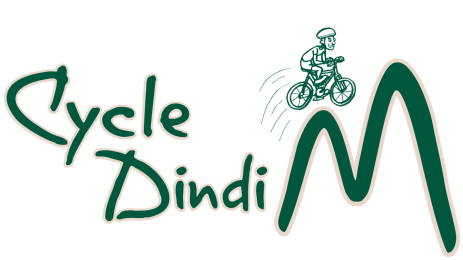 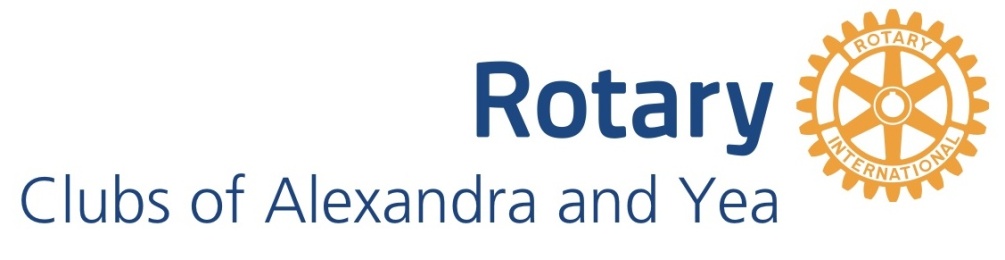 Name: AddressSuburb/Town and Post CodeMobile phone numberEmailSpecial  Dietary NeedsEmergency Contact Name and Mobile Phone NumberDistanceAdultTick*Concession  TickYea/Alex – Molesworth return33/35 kms$40$20Yea- Alex returnAlex-Yea return68 kms.$50$20